PENYELESAIAN SENGKETA INTERNASIONAL MELALUI ARBITRASE INTERNASIONAL (STUDI KASUS GARUDA INDONESIA DAN HELICE LEASING S.A.S)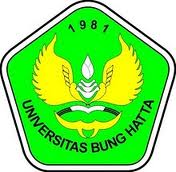 Disusun Oleh :MUHAMMAD HUDA TEGUH SAIFUDDIN1910012111181BAGIAN HUKUM INTERNASIONALFAKULTAS HUKUMUNIVERSITAS BUNG HATTAPADANG2023